Příklad 8 – Daňové přiznání     Vyplňte tiskopis daňového přiznání u poplatníka, jehož hlavním předmětem činnosti je poskytování služeb. Zdaňovacím období je kalendářní rok, přiznání nezpracovává daňový poradce, účetní závěrka nepodléhá dle zákona o účetnictví povinnému auditu. Výsledek hospodaření účetní jednotky před zdaněním je 850 000 Kč. Nezaplacené zálohy na zdravotní a sociální pojištění činí 15 000 Kč. Účetní jednotka darovala základní škole 40 000 Kč, vytvořila opravnou položku k zásobě materiálu za 1 000 Kč, opravnou položku k dlouhodobému majetku za 2 000 Kč, zákonnou opravnou položku k pohledávce za 10 000 Kč. Účetní odpisy majetku byly 140 000 Kč, zatímco daňové odpisy činí 120 000 Kč (odpisová skupina 1-3, každá 40 000 Kč). Společnost dosáhla v roce 2018 ztrátu 10 000 Kč, kterou si nyní chce uplatnit jako položku odčitatelnou od základu daně. Poplatník zaměstnává 1 osobu se zdravotním postižením. Na zálohách na daň z příjmů zaplatila právnická osoba v tomto roce 50 000 Kč. Řešení příkladu – viz tiskopis – samostatný soubor Příklad 9 – Daň z příjmů právnických osob      Účetní Výsledek hospodaření společnosti Nápoje za období 1.1.2021 – 31.12.2021 je ve výši 280 000 Kč.Obchodní společnost darovala místní ZOO 30 000 Kč, náklady na pohoštění obchodního partnera při návštěvě ze zahraniční byly 29 000 Kč, účetní odpisy majetku jsou 450 000 Kč, zatímco daňové odpisy byly vyčísleny na 400 000 Kč. Společnost Nápoje dosáhla v roce 2008 ztráty ve výši 200 000 Kč, kterou si chce v tomto roce uplatnit jako položku odčitatelnou od základu daně v maximální možné výši. Vypočtěte daňovou povinnost. Určete termín pro podání daňového přiznání za předpokladu, že daňové přiznání zpracovává daňový poradce. Bude společnost platit v následujícím roce zálohy na daň z příjmů? Příklad 10 – Souhrnný příklad       Akciová společnost vykázala následující dosud neuplatněnou daňovou ztrátu:-za rok 2018 ve výši 4 000 000 Kč.Vzhledem k tomu, že v roce 2017 ve společnosti nastaly změny ve struktuře akcionářů kombinované s částečnými změnami v předmětu činnosti, podala a.s. dne 20. 5. 2021 žádost o závazné posouzení, jejímž předmětem byla možnost uplatnění daňové ztráty roku 2018 jako odčitatelné položky od základu daně roku 2020. Společnost podléhá povinnému auditu. Dne 21. 6. 2021 bylo podáno rádné daňové přiznání na rok 2020:-základ daně 5 690 000 Kč,-odčitatelné položky 0 Kč (rozhodnutí správce daně o závazném posouzení k datu podání daňového přiznání nedošlo),-daňová povinnost 1 194 900 Kč.Rozhodnutí správce daně o závazném posouzení došlo do společnosti 8. 8. 2021 s tím, že daňová ztráta roku 2018, která byla předmětem žádosti, může být jako odčitatelná položka od základu daně uplatněna.V srpnu 2021 byly zároveň ve společnosti objeveny chyby:a)  chybné zaúčtování pozastávek roku 2020, kdy omylem nebyla do výnosu roku 2020 zahrnuta částka 220 000 Kč, c) opomenutí zaúčtování tvorby rezervy na opravu hmotného majetku (tvorba rezervy započata v roce 2019) ve výši 400 000 Kč. Tvorba rezervy na rok 2020 je podložena plánem a rozpočtem oprav. Majetek je v I. odpisové skupině.Chyby byly opraveny v účetnictví roku 2021. Na základě výše uvedených skutečností se společnost rozhodla dne 4. 9. 2021 podat dodatečné daňové přiznání za rok 2020. Sestavte podklady pro podání dodatečného daňového přiznání.  5         DAŇ Z PŘIDANÉ HODNOTY   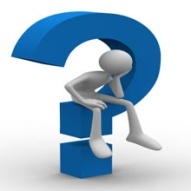 Příklad 1 – Plátce DPH Příklad 2 – Výpočet DPH IPříklad 3 – Výpočet DPH IIPříklad 4 – Výpočet DPH III Příklad 5 – Plátce x neplátce DPH Příklad 6 – Místo plnění Příklad 7 – Nárok na odpočet DPH Příklad 8 – Úprava odpočtu DPHPříklad 9 – Vyrovnání odpočtu Příklad 10 – Souhrnný příklad Příklad 1 – Plátce DPH        OSVČ zahájila v únoru 2021 podnikatelskou činnost související s poskytováním konzultačních služeb. Za jednotlivé měsíce vykázala níže uvedené obraty. Určete, od kdy se OSVČ stane povinným plátcem DPH. Příklad 2 – Výpočet DPH I        Cena jízdenky na MHD včetně DPH je 110 Kč. Vypočtěte, jak velkou DPH odvede provozovatel prodejny jízdenek, prodá-li jich celkem 30 ks. Příklad 3 – Výpočet DPH II        Cena 1 litru ovocného džusu (jedno balení) včetně DPH je 22 Kč. Jak velkou částku si můžete nárokovat v rámci odpočtu DPH majitel restaurace, který je neplátcem DPH, za předpokladu, že zakoupil 12 jednolitrových lahví tohoto džusu? Příklad 4 – Výpočet DPH III        Jak velkou výši tvoří DPH z ceny nafty, za předpokladu že zákazník zaplatil na čerpací stanici celkem 2 000 Kč? Příklad 5 – Plátce x neplátce DPH        Vypočtěte prodejní cenu výrobku za předpokladu, že od výroby k prodeji prochází výrobek přes subjekty A, B, C, D, E, F. Subjekty A, C jsou plátci DPH. Subjekty B, D, E, F jsou neplátci DPH. Výše hodnoty přidané zpracováním na každém stupni je 150 Kč. Předpokládejte, že výrobek podléhá snížené sazbě DPH. Příklad 6 – Místo plnění          Určete místo plnění u níže uvedených případů:Prodej počítače, který byl vyroben na Slovensku v Praze Prodej počítače, který byl vyroben na Slovensku v Bratislavě Dodání výrobní linky vyrobené v Polsku. Montáž linky bude provedena v Bohumíně. Český plátce DPH opravil fasádu školy na Slovensku Rakouský plátce DPH provedl v České republice pro slovenského práce opravu hotelu, který je v ČR. Reklamní agentura (český plátce DPH) poskytla reklamní služby v Německu (pro německého plátce DPH) Reklamní agentura (český plátce DPH) poskytla reklamní služby v Německu pro německého neplátce DPH Česká železniční společnost přepravila cestující z Prahy do Budapeště přes Slovensko Agentura, která je českým plátcem DPH, uspořádala koncert na Slovensku Agentura, která je slovenským plátcem DPH, prodala oprávnění ke vstupu na fotbalové utkání konané v ČR. Příklad 7 – Nárok na odpočet DPH           Pan Vlastimil vlastní v obci Modrá hotel. Níže jsou uvedené vstupy, které spadají pod zdaňovací období 2/2021. Určete, jakou částku může pan Vlastimil požadovat zpět po správci daně za zdaňovací období únor 2021. Nákup potravin pro hotelovou jídelnu, cena bez DPH 15 % je 88 000 Kč (plné využití pro ekonomickou činnost) Přijatá faktura za reklamní služby – (od osoby registrované k dani) – v Německu billboard nabízející ubytování v hotelu pana Vlastimila v Modré – cena bez DPH 21 % je 40 000 Kč (plné využití pro ekonomickou činnost)Přijatá faktura od Vodáren za spotřebu vody, cena bez DPH 15 % je 10 000 Kč (využití pro ekonomickou činnost 60 %) Přijatá faktura od Energetiky za spotřebu elektrické energie, cena bez DPH 21 % je 8 000 Kč (využití pro ekonomickou činnost 55 %) MěsícObrat 2/202145 0003/202182 0004/2021115 0005/2021184 0006/2021284 0007/2021385 0008/202126 0009/2021147 00010/2021165 00011/2021147 00012/2021188 0001/2022174 0002/2022145 0003/2022122 0004/202278 000